ФОКУС С КАТУШКОЙ И ДВУМЯ ШНУРКАМИ1.  Для этого фокуса Вам потребуется два шнурка и катушка с нитками.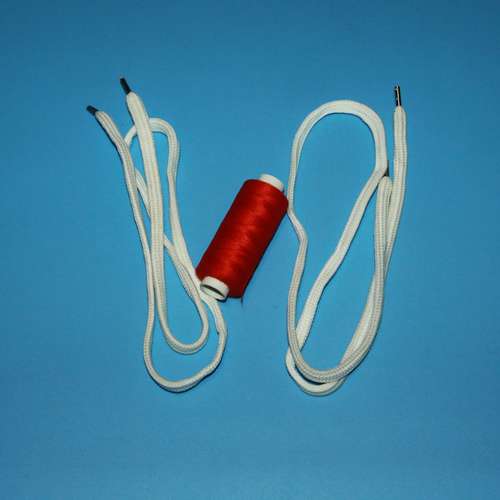 2.  Вы показываете зрителям катушку с нитками, в которую продето два шнурка.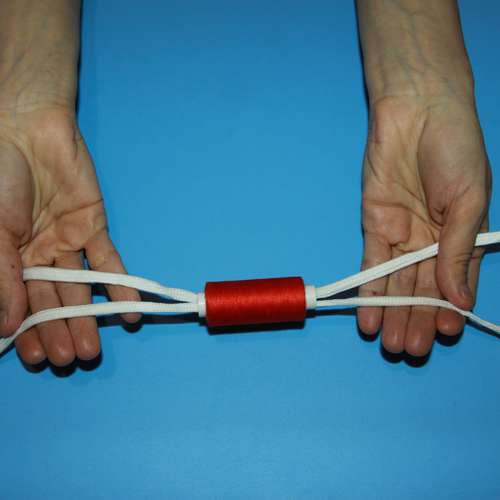 3.  Один из шнурков Вы завязываете на узел, как показано на фото. – «Теперь уж катушка точно никуда не денется» - говорите Вы. И предлагаете любому желающему взяться за концы шнурков с одной стороны. Другие концы шнурков остаются у Вас.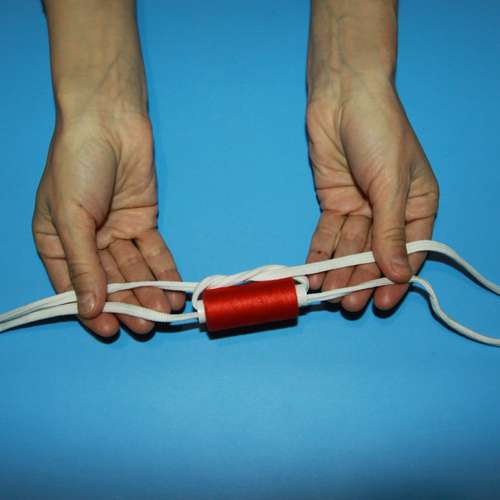 4.  На счет: три! – Вы и доброволец резко тянете шнурки на себя. Катушка слетает со шнурков, пройдя прямо сквозь них!!!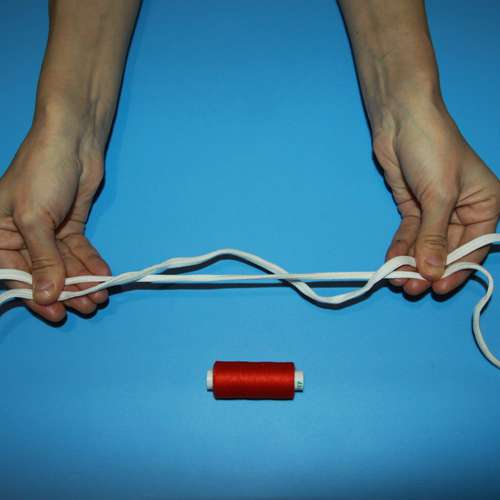 5.  Секрет фокуса в том, каким образом шнурки вдеты в катушку. Для начала Вы складываете один шнурок вдвое. 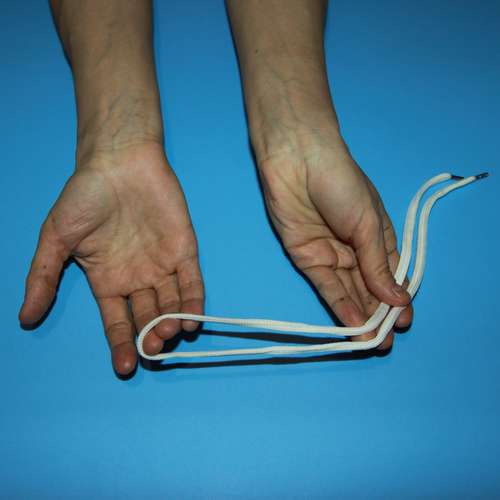 6.  Продеваете его в катушку, оставляя снаружи небольшую петлю.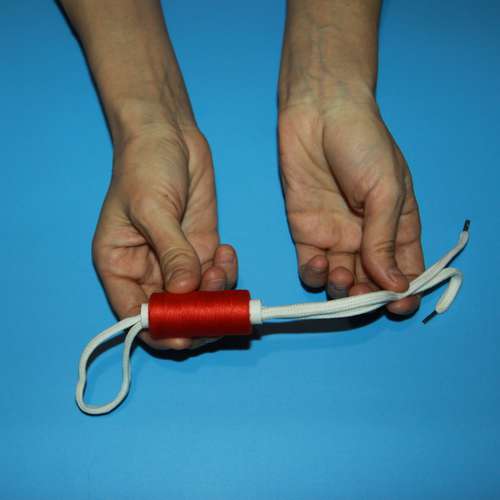 7.  Затем складываете вдвое и второй шнурок.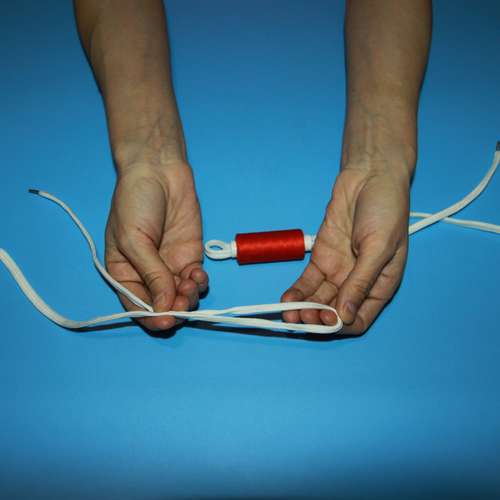 8.  Вставляете его местом сгиба в петлю первого.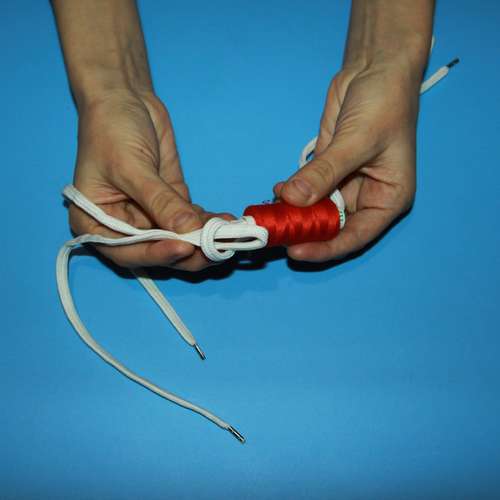 9.  Загибаете образовавшуюся петлю к остальному шнурку, как показано на фото.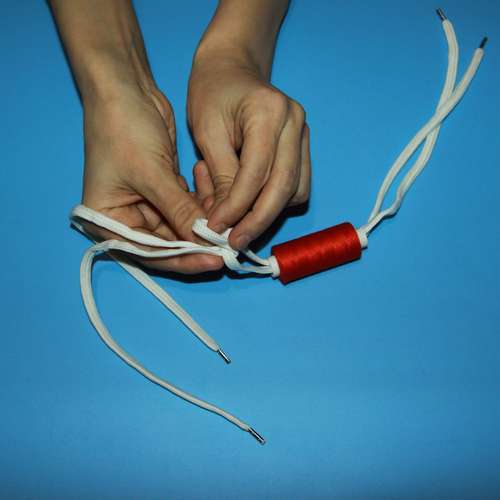 10. И прячете место связи шнурков в катушку. Подготовка к фокусу окончена. Дальше все просто, но удивительно!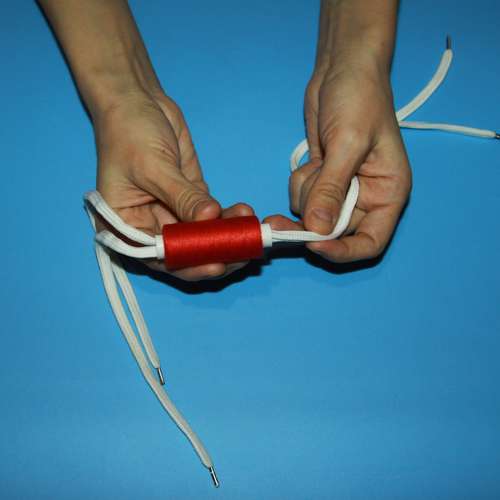 